Інструкція з шифрування Комерційної пропозиції архівом WinRAR/WinZip/7-ZipНижче в п. 2-5 наведено правила користування архіватором WinRAR. Користування архіватором WinZip/7-Zip є аналогічним до даної інструкції.Виділяємо в провіднику Windows файли, які хочемо зашифрувати, і натискаємо на них правою кнопкою миші. Вибираємо в контекстному меню «Додати до архіву ...».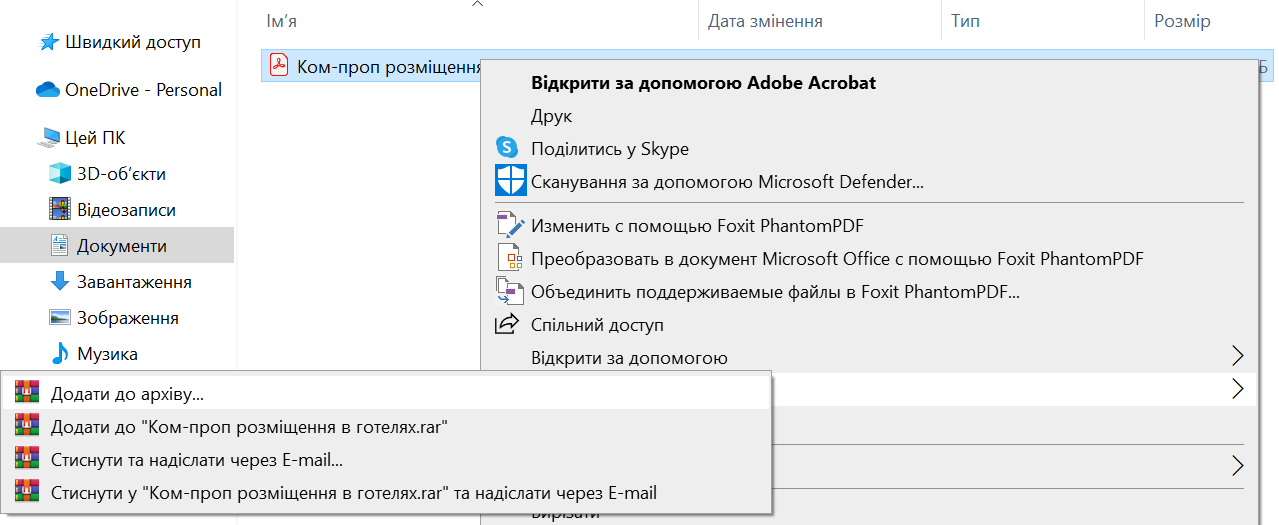 У діалоговому вікні створення архіву вибираємо формат «RAR», метод стиснення - «Без стиснення» (якщо потрібен тільки захист, можна не витрачати час на архівування) і натискаємо на кнопку «Встановити пароль ...».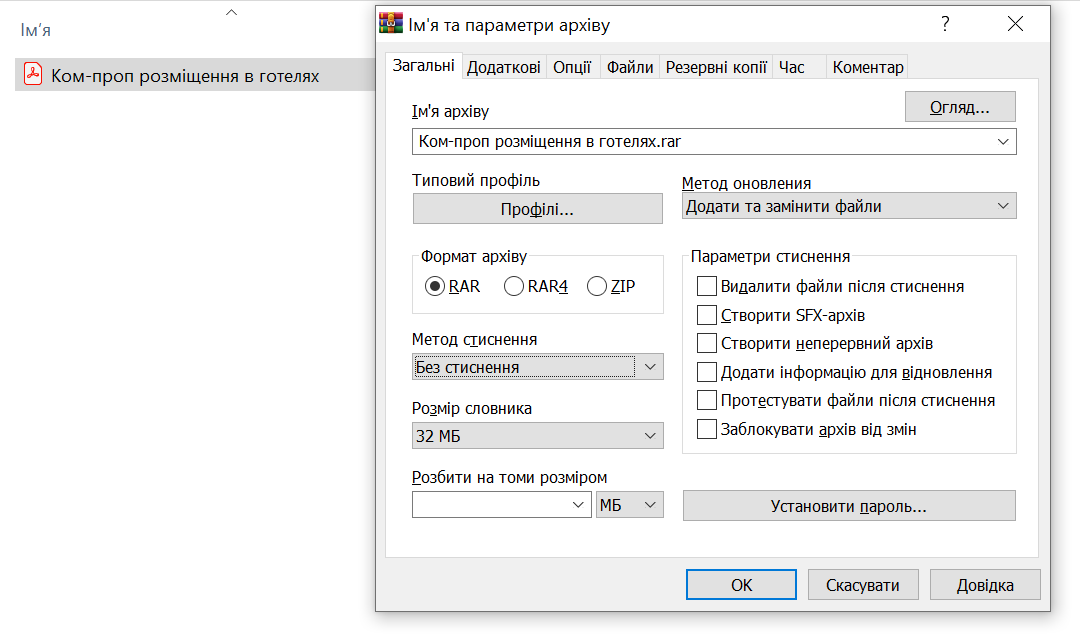 Придумуємо і двічі вводимо пароль, а також обов'язково ставимо галочку "Шифрувати імена файлів» (перевага над ZIP). Натискаємо всюди «ОК», почнеться шифрування файлів.
По завершенні всіх операцій, файли будуть захищені всередині архіву. 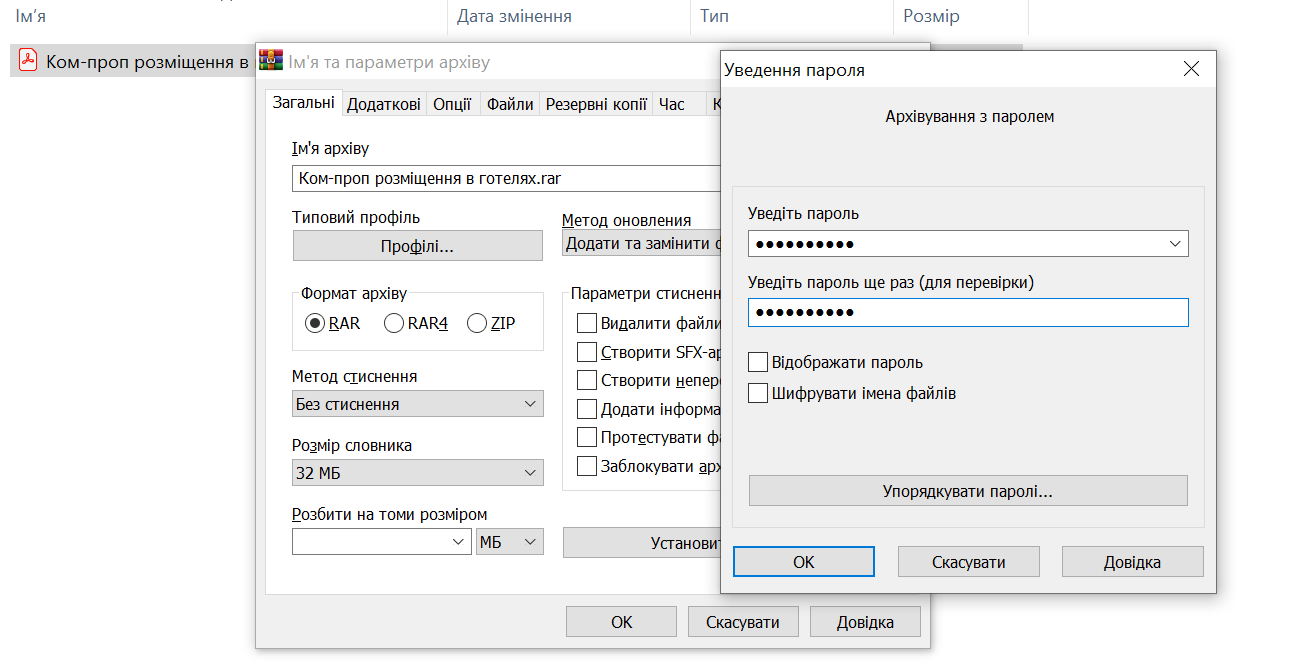 При спробі відкрити архів користувач отримає запит на введення пароля. Якщо пароль введений правильно, WinRAR покаже вам вміст архіву.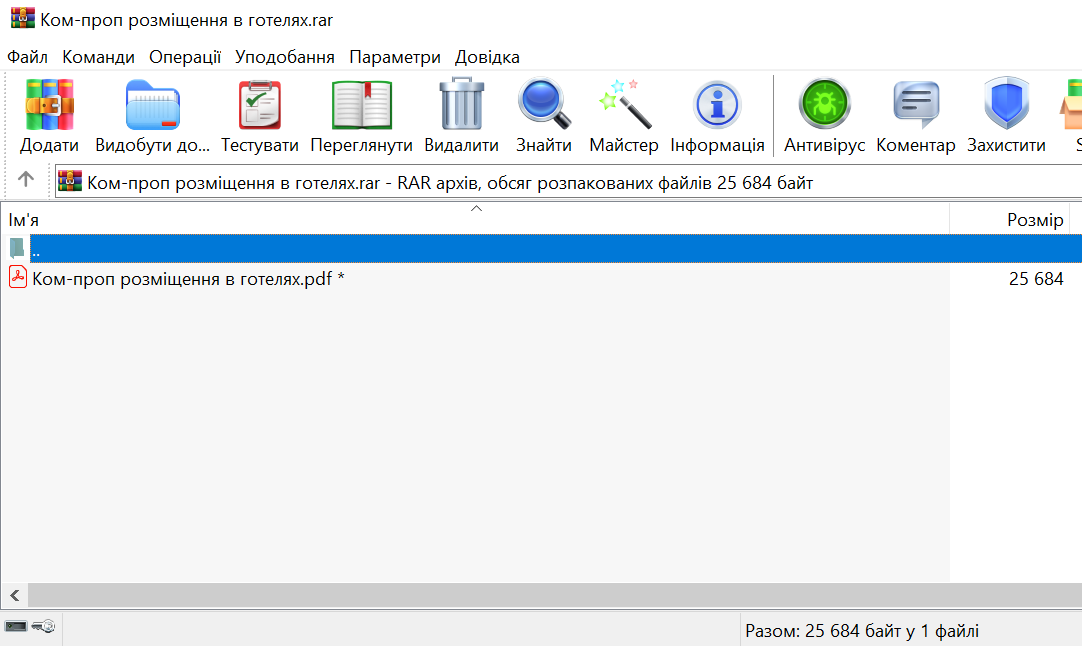 Зірочки поруч з файлами вказують на те, що вони зашифровані, а червоний ключ в лівому нижньому кутку вказує на те, що вміст архіву (імена файлів, коментарі та ін.) також недоступно без введення пароля.